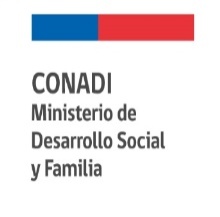 CONCURSO PÚBLICOFOMENTO A LA ARTESANIA WILLICHE,  REGION DE LOS LAGOS 2020.CONCURSO PÚBLICOFOMENTO A LA ARTESANIA WILLICHE,  REGION DE LOS LAGOS 2020.CONCURSO PÚBLICOFOMENTO A LA ARTESANIA WILLICHE,  REGION DE LOS LAGOS 2020.CONCURSO PÚBLICOFOMENTO A LA ARTESANIA WILLICHE,  REGION DE LOS LAGOS 2020.FORMULARIO POSTULACION DEL PROYECTOFORMULARIO POSTULACION DEL PROYECTOFORMULARIO POSTULACION DEL PROYECTOFORMULARIO POSTULACION DEL PROYECTONº INGRESOFECHA DE PRESENTACIÓNIDENTIFICACIÓN DEL POSTULANTEIDENTIFICACIÓN DEL POSTULANTEIDENTIFICACIÓN DEL POSTULANTEIDENTIFICACIÓN DEL POSTULANTEIDENTIFICACIÓN DEL POSTULANTEIDENTIFICACIÓN DEL POSTULANTENOMBRE DEL PROYECTONOMBRE DEL PROYECTONOMBRE DEL PROYECTONOMBRE POSTULANTE CÉDULA DE IDENTIDADCÉDULA DE IDENTIDADCERTIFICADO DE CALIDAD INDIGENAPROVINCIAPROVINCIACOMUNATELÉFONOTELÉFONOE-MAILDIRECCION PAGINA WEB, FACEBOOK, OTRODIRECCION PAGINA WEB, FACEBOOK, OTRODIRECCIÓN PARTICULARDIRECCIÓN PARTICULAR2. RESUMEN DEL PROYECTO2. RESUMEN DEL PROYECTO2. RESUMEN DEL PROYECTO2. RESUMEN DEL PROYECTO2. RESUMEN DEL PROYECTOINVERSIONES DEL PROYECTOINVERSIONES DEL PROYECTOMARCAR (X)APORTESMONTO ($)TIPO DE INVERSION REQUERIDA(Puede marcar tantas opciones como los tipos de costos que incluya en el proyecto)EQUIPOSSOLICITADO A CONADITIPO DE INVERSION REQUERIDA(Puede marcar tantas opciones como los tipos de costos que incluya en el proyecto)HERRAMIENTASSOLICITADO A CONADITIPO DE INVERSION REQUERIDA(Puede marcar tantas opciones como los tipos de costos que incluya en el proyecto)INSUMOSSOLICITADO A CONADITIPO DE INVERSION REQUERIDA(Puede marcar tantas opciones como los tipos de costos que incluya en el proyecto)MATERIA PRIMATOTAL PROYECTOTIPO DE INVERSION REQUERIDA(Puede marcar tantas opciones como los tipos de costos que incluya en el proyecto)OBJETIVO DEL PROYECTO:OBJETIVO DEL PROYECTO:OBJETIVO DEL PROYECTO:OBJETIVO DEL PROYECTO:3. ANTECEDENTES GENERALES DE SU UNIDAD PRODUCTIVA (Puede marcar (X) más de una opción si corresponde a su caso)3. ANTECEDENTES GENERALES DE SU UNIDAD PRODUCTIVA (Puede marcar (X) más de una opción si corresponde a su caso)BREVE DESCRIPCIÓN DE SU UNIDAD PRODUCTIVA-ECONOMICA (Señale que produce o que servicio presta y quiénes son sus clientes. El proyecto muestra arraigo cultural)QUE PRODUCTOS  ARTESANALES ELABORA - - - - -- - - - - -- - - - - -- - - - - -- LUGAR FÍSICO DONDE VENDE SUS PRODUCTOS --------------------USO DE PLATAFORMAS WEB PARA LA VENTAOFERTA EN FACEBOOKVENDE EN MERCADO LIBREUSO DE PLATAFORMAS WEB PARA LA VENTAVENDE EN CHILE COMPRASOFERTA EN YAPO.CLUSO DE PLATAFORMAS WEB PARA LA VENTAOFERTA EN VIVASTREET.CLOFERTA EN OLX.CLUSO DE PLATAFORMAS WEB PARA LA VENTAOTRO PORTAL ¿CUÁL?4.     PROPUESTA4.     PROPUESTADESCRIPCIÓN DE LA INVERSIÓN (Detalle que es lo que idea es la que quiere implementar para resolver el problema planteado).5. INVERSIÓNITEMCANTIDADDETALLE DE LOS PRODUCTOS ADQUIRIRVALOR UNITARIO ($)TOTAL (VALORES CON IVA INCL.) ($)EQUIPOSHERRAMIENTASINSUMOS/MATERIA PRIMATOTAL PROYECTO ($) TOTAL PROYECTO ($) TOTAL PROYECTO ($) TOTAL PROYECTO ($) 560.625FIRMA OBLIGATORIA POSTULANTE:Requisito de admisibilidad 